Superintendent’s Memo #124-20
COMMONWEALTH of VIRGINIA 
Department of Education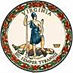 DATE: 	May 29, 2020TO: 		Division SuperintendentsFROM: 	James F. Lane, Ed.D., Superintendent of Public InstructionSUBJECT: 	Individual Student Alternative Education Plan (ISAEP) Program Application for 2020-2021The Virginia General Assembly has provided state funding in the amount of $2,247,581 for fiscal year 2021 (SY 2020-2021) to school divisions with ISAEP programs, as set forth in the Code of Virginia §22.1-254.E and approved by the American Council on Education as a GED® Options Program.  Funds will provide services for students 16 years of age and older who meet program provisions established in the Code of Virginia and in the guidelines of the Virginia Board of Education. Please refer to the application packet for specific instructions about the submission of application materials.  If no program is planned, write your school division’s name and code, as well as the words “No Program Is Planned,” on the face of the cover sheet that is included in the Appendix of the application packet and return to the email address below.The grant application must be submitted electronically to GEDinfo@doe.virginia.gov. Application materials must be received no later than 4 p.m., June 15, 2020.If you have any questions, please contact Beverly Godwin, Adult Secondary and ISAEP Programs Specialist, at GEDinfo@doe.virginia.gov or by telephone at (804) 786-7644.JFL/MFB/GRW/jts